Ребенок не говорит. Ребенок плохо говорит. В каждой семье по-разному относятся к этому явлению. Одних тревожит уже то, что малыш к году говорит лишь два-три слова. Другие спокойны, несмотря на то, что трехлетний ребенок не может составить простейшую фразу, владеет лишь небольшим количеством обиходных слов. Такие родители считают, что со временем их ребенок догонит сверстников, заговорит сам.И очень ошибаются. Чаще всего задержка развития речи тяжело сказывается на общем развитии ребенка, не позволяет ему полноценно общаться и играть с ровесниками, затрудняет познание окружающего мира, отягощает эмоциональное состояние ребенка. Однако, если вовремя помочь ребенку, постоянно использовать все способы развития, активизации речи, эти серьезные проблемы можно успешно решить.Заботиться о своевременном развитии речи ребенка необходимо с первых недель его жизни: развивать его слух, внимание, разговаривать, играть с ним, развивать его двигательные умения.Чем выше двигательная активность ребенка, тем лучше развивается его речь.Взаимосвязь общей и речевой моторики изучена и подтверждена исследованиями многих крупнейших ученых, таких, как И. П. Павлов, А.А. Леонтьев, А.Р. Лурия. Замечательный педагог В. А. Сухомлинский писал, что истоки способностей и дарования детей - на кончиках их пальцев, от них, образно говоря, идут тончайшие ручейки, которые питают источник творческой мысли. Чем больше уверенности и изобретательности в движениях детской руки, тем тоньше взаимодействие руки с орудием труда (ручкой, карандашом...), чем сложнее движения, необходимые для этого взаимодействия, тем ярче творческая стихия детского разума, чем больше мастерства в детской руке, тем ребенок умнее. Уровень развития речи также находится в прямой зависимости от степени сформированности тонких движений рук. Для определения уровня развития речи детей первых двух-трех лет жизни разработан следующий метод; ребенка просят показать один пальчик, два пальчика и три. Дети, которым удаются изолированные движения пальцев, - говорящие дети. Если мышцы пальцев напряжены, пальцы сгибаются и разгибаются только вместе и не могут двигаться изолированно, то это неговорящие дети. До тех пор, пока движения пальцев не станут свободными, развитие речи и, следовательно, мышления будет затруднено. Почему человек, не находящий нужного слова для объяснения, часто помогает себе жестами? И наоборот: почему ребенок, сосредоточенно пишущий, рисующий, помогает себе, непроизвольно высовывая язык.Известный исследователь детской речи М.М. Кольцова пишет: «Движения пальцев рук исторически, в ходе развития человечества, оказались тесно связанными с речевой функцией. Первой формой общения первобытных людей были жесты; … развитие функций руки и речи у людей шло параллельно. Примерно таков же ход развития речи ребенка. Сначала развиваются тонкие движения пальцев рук, затем появляется артикуляция слогов; все последующее совершенствование речевых реакций стоит в прямой зависимости от степени тренировки движений пальцев».Развитие пальцевой моторики как бы подготавливает почву для последующего формирования речи.Поскольку существует тесная взаимосвязь и взаимозависимость  речевой и моторной деятельности, то при наличии речевого дефекта у ребенка особое внимание необходимо обратить на тренировку его пальцев.Тренировка движений пальцев рук стимулирует речевое развитие детей путем, а  также готовит руку ребенка к письму. Техника письма требует слаженной работы мелких мышц кисти и всей руки, также хорошо развитого зрительного восприятия и произвольного внимания. Подготовка к письму является одним из самых сложных этапов подготовки ребенка к систематическому обучению. В дошкольном возрасте важна именно подготовка к письму, а не обучение ему, что приводит к формированию неправильной техники письма. Это связано с психолого-физиологическими особенностями ребенка дошкольного возраста.Так, в три года неправильно требовать от ребенка, быстрого застегивания кнопок и молний или подробного рисунка человека. Но в четыре с половиной года большинство детей уже справляется с завязыванием бантика, шнурованием ботинок и способны нарисовать человека из семи частей тела. В два с половиной года малыш строит дом из пяти кубиков, а через полгода уже может поставить десять кубиков один на другой. Тогда же он начинает резать ножницами веревку,  бумагу, но аккуратное вырезание становится доступно только через год.Важно  использовать весь комплекс мер по развитию мелкой моторики.  В семье работу по тренировке пальцев рук можно и нужно начинать с детьми в возрасте 6-7 мес. В этот период полезно делать массаж кисти рук в направлении от кончиков пальцев к запястью и такое упражнение: брать каждый пальчик ребенка по отдельности в свои пальцы, сгибать и разгибать его. Так нужно делать по 2-3 мин ежедневно. С девятимесячного возраста следует давать ребенку перебирать сначала крупные, ярко окрашенные предметы, а затем более мелкие. Для этих целей хороши деревянные раскрашенные бусы, нанизанные на резинку. Можно использовать и кольца от пирамидок.С детьми 3 -7 лет используйте:Рисование красками различными способами: кистью, пальцем, свечей, зубной щеткой и т.д. Лепка с использованием природного материала: семян яблок, дыни, арбуза, кабачков, гороха, камешков, ракушек и т.д. Аппликация (мозаичная, обрыванием, из палочек). Конструирование из бумаги - оригами. Плетение. Нанизывание бус из бумаги, семян, рябины, бисера и т.д. Рисование по трафаретам. Рисование по фигурным линейкам. Штриховка. Работа в тетрадях, выполнение графических упражнений. Работа в занимательных прописях для дошкольников. Подробнее я остановлюсь на развитии мелкой моторики и координации пальцев рук у дошкольников с использованием пальчиковых игр. Надо сказать, что история их существования исчисляется столетиями, вспомним известные всем нам с детства «Сорока-белобока», «Идет коза рогатая», «Ладушки». Что же сюда входит:Игры с пальчиками. Пальчиковые игры с палочками и цветными спичками. Пальчиковые игры со скороговорками. Пальчиковые игры со стихами. Физкультминутки «Расскажи стихи руками».Пальчиковый алфавит. Пальчиковый театр. Театр теней. Познакомьте детей с пальчиками:Пять да пять - родные братцы,Так все вместе и родятся.Если вскапываешь грядку,Держат все одну лопатку.Не скучают, а играютВместе все в одни игрушки. А зимою, всей гурьбоюДружно прячутся в теплушки.Вот такие "пять да пять",Угадайте, как их звать?                         (Пальцы)Уточните названия пальцев, опытным путем выясните важность и необходимость каждого пальца, вместе с ребенком вспомните, для чего нам нужны пальцы и руки. Затем  добавьте, что умелыми пальчики становятся не сразу.  «Мы с тобой  поможем стать пальчикам ловкими и умелыми, они смогут красиво писать и рисовать».- Да, это пальцы.
- А почему ты догадался?
- Почему пальцы "родными братьями" называют?
- У всех пальцев каждой из рук "мама" - это кисть.
- Любишь ли ты играть с пальчиками?
- Покажи пальчики правой (левой) руки.
- Попроси братьев правой и левой руки поздороваться.
- А знаешь ли ты как этот (показываете большой) палец называется?
- Как ты думаешь, почему он так называется, большим?
- А давай спрячем большой палец и попробуем что-либо сделать рукой без него.
- Возьми со стола карандаш (ребенок делает попытку взять карандаш).
- Представь, что это не карандаш, а ложка, приготовься к еде.
- Видишь, как трудно работать братьям без большого пальца, без него трудно писать, рисовать, играть. Люди так и назвали этот пальчик, потому, что он главный - большой.
- Что же могут твои пальчики? (держать карандаш, красиво рисовать, писать, строить из конструктора, лепить из глины и пластилина, шить, вышивать...)
- Твои  пальчики могут все:Правая и левая водят поезда, Правая и левая строят города,Правая и левая могут шить и штопать, Правая и левая могут громко хлопать. За окошком ходит ночь, Руки так устали... Правая и левая спят на одеяле.                       О. Дриз.-«Умелыми пальчики становятся не сразу. Мы с тобой и поможем стать пальчикам умелыми, они смогут красиво писать и рисовать». При выполнении каждого упражнения следуйте следующим правилам:поскольку развитие ручной умелости предполагает определенную степень зрелости мозговых структур, заставлять ребенка заниматься «через силу» неэффективно. Нужно начать с того уровня упражнений, который будет получаться и доставлять удовольствие;выполнение упражнений должно быть регулярным; занятия должны быть только совместными. Это определяется необходимостью точного выполнения движений, в противном случае результат не будет достигнут;время выполнения упражнений не может быть долгим, так как внимание и интерес ребенка быстро иссякают. До трех лет это около пяти минут, затем можно увеличить длительность, включая игры в другие развивающие занятия;нужно соблюдать комфортный для ребенка темп выполнения;очень важно ободряющее и доброжелательное поведение взрослого;ребенку всегда предлагается инструкция. Она должна быть простой, короткой и четкой;повторение инструкции, а также проговаривание действий в процессе выполнения облегчает работу. Уважаемые родители, как уже было сказано выше, к числу эффективных средств развития мелкой моторики относятся игры и игровые упражнения. С некоторыми из них я предлагаю познакомиться на нашем семинаре. (Группам родителей раздаются листы с описанием нескольких игр или игровых упражнений ля развития движений пальцев рук. В течение 10 – 15 минут члены каждой микрогруппы знакомятся с их содержанием и готовят выступление, в котором кратко рассказывают о том, как проводятся эти игры с детьми. Одну из наиболее понравившихся игр микрогруппа демонстрирует. В ней могут принять участие члены данной группы или все участники семинара).1. Детям очень нравятся пальчиковые игры. Они  увлекательны и эмоциональны, способствуют развитию речи, творческой деятельности, вырабатывают ловкость, умение управлять своими движениями, активизируют моторику руки.Дети изображают из пальцев предметы, птиц, животных. Все фигуры с небольшим стихотворным сопровождением. Например:
Бабушка очки надела
И внучонка разглядела
(Большой палец правой и левой руки
вместе с остальными образуют колечко) 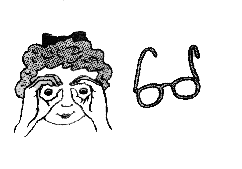 Пароход плывет по речке И пыхтит он словно печка.(обе ладошки поставить на ребро; мизинцы прижать; большие пальцы поднять вверх)А у кошки ушки на   макушке, Чтоб лучше слышать мышь в норушке. (средний и безымянный пальчики упираются в большой. Указательный и мизинец – понять вверх).                                    Ушки длинные у зайки,Из кустов они торчат.Он и прыгает и скачет –Веселит своих зайчат.Идет коза рогатаяЗа малыми ребятами. (пальчики согнуты в кулачок. Указательный и средний – выставлены вверх; шевелить ими – в стороны и вперед).(указательный палец и мизинец выставить вперед и двигать в разные стороны; средний и безымянный – прижать к ладошке и удерживать большим).1.Из  спичек можно выкладывать  разные фигурки, которые сопровождает короткое стихотворение, для того, чтобы у ребенка возник не только зрительный, но и слуховой образ предмета. При составлении фигурок можно предложить ребенку:Сосчитать спички, из которых выполняются фигуры. Если фигура сделана из разноцветных спичек, то предлагаю сосчитать спички каждого цвета. Сосчитать геометрические фигуры, изображающие предмет (Сколько треугольников, прямоугольников, квадратов?). Самому придумать и сложить фигуру. Кроватка: «Поставили в спальню мы кроватку, и спать на ней мы будем сладко».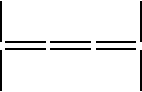 Телевизор: «Без телевизора скучно, друзья, но долго смотреть телевизор нельзя».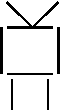 Жук: «Жук по зеленой травке ползет, дойдет до конца и опять упадет».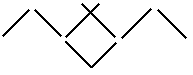 Собака: «У собаки острый носик, есть и шейка, есть и хвостик».2.С помощью палочек и спичек выложите с ребенком основную мысль стихотворения. Читая ребенку небольшое стихотворение несколько раз, а он выкладывает одну - две "пиктограммы". Например, "Ежик" В. КатаеваПод  комод забрался ежик,
У него не видно ножек, 
У него, такого злючки, 
Не причесаны колючки.
И ни как не разберешь -
Щетка это или еж? 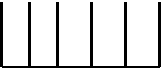 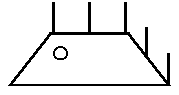 Пальчиковые игры со стихами способствуют развитию мелкой моторики, а так же речи, памяти, внимания, мимики детей и учат общению.Интересны стихотворения, к которым легко подобрать нужные и полезные для детей движения. Например: "День рождения".На свой день рожденья позвал я ребят.
Пять маленьких свечек на торте горят (пальцы руки подняты и разведены).
Я дунул, сумел погасить лишь одну (загибаем большой палец).
Осталось четыре, я снова подул, погасла одна (загибаем указательный палец).
А три свечки горят, одну я задул (загибаем средний палец).
Гаснуть две не хотят, но вот мне одну погасить удалось (загибаем безымянный палец).
Осталась одна, постараться пришлось.
На пятую дул я опять и опять.
Погасла! Ура! (загибаем мизинец).
Мне исполнилось пять! (показать все пять пальцев)1.Интересный  вариант развития мелкой моторики - физкультминутки «Расскажи стихи руками». Используйте их для переключения ребенка на другой вид деятельности, повышения работоспособности, снятия нагрузки, связанной с сидением.Например, «Книжка»:Открывай скорее книжку (прижать руки ладонями друг к другу),В книжке мошка (показать размер мошки), Мышка (средний и безымянный пальцы соединить с большим, указательный и мизинец полусогнуты и подняты кверху), мишка (изобразить пантомимой),В книжке мячик - круглый бок - (руки поднять вверх, через стороны опустить вниз и на пояс)Вверх-вниз, прыг-скок (прыжки, руки на поясе).В книжке зонт, открой и пой (правую руку поднять вверх),Лупит дождь, а ты сухой (левой рукой хлопать по тыльной стороне правой ладони).Киска в книжке близко-близко (легкий массаж щек),На цветной картинке киску Долго глажу я рукой (провести правой рукой по левой от плеча до кисти),Ведь у киски мех такой теплый (обнять себя руками)!2.Если Ваш ребенок знакомится с буквами, предложите ему выложить  контур каждой буквы из природного материала (семян яблок, арбуза, кедровых орешков, т.п.), из камешков, пуговиц, сделать из бумаги, путем обрывания, из ниток, из пальчиков (пальчиковый алфавит), вылеплять из пластилина (алфавитное печенье). Это ли не развитие моторики?Для развития ручной умелости, а так же детского творчества, артистизма у детей, используйте различные инсценировки. Игры, напоминающие театральные представления, требуют кропотливой совместной работы детей и взрослых. Сделайте пальчиковый театр, персонажами которого показывайте небольшие игры - инсценировки, проведенные в форме диалога: "Две лягушки", «Белка и волк», сказки "Колобок", "Теремок", "Репка" и т. д. Соответствующими движениями кисти или пальцами руки дети имитируют движение персонажей: наклоны и повороты головы, разнообразные движения туловища и рук куклы.Дома  по возможности создавайте условия для развития мелкой моторики. Пусть ребенок действуют с игрушками, предметами, мозаикой, пирамидками и т.д. Кукле-девочке можно заплести косички и завязать банты, петрушке, зайчику, мишке застегнуть и расстегнуть пуговицы курточки, завязать и расшнуровать сапожки.В доме должны быть пластилин, раскраски, карандаши, краски, трафареты, фигурные линейки, бумага, пеналы с ручками, карандашами, тетради, счетные палочки, образцы игр.Игры с предметами домашнего обихода.Достоинством приведенных ниже игр на развитие мелкой моторики у детей является то, что для их проведения не требуются какие-то специальных игрушки, пособия и т.п. В играх используются подручные материалы, которые есть в любом доме: прищепки, пуговицы, бусинки, крупа и т.д.

1. Возьмите решетку для раковины (обычно она состоит из множества клеточек). Ребенок ходит указательным и средним пальцами, как ножками, по этим клеткам, стараясь делать шаги на каждый ударный слог. "Ходить" можно поочередно то одной, то другой рукой, а можно - и двумя одновременно, говоря: 

"В зоопарке мы бродили,
К каждой клетке подходили
И смотрели всех подряд:
Медвежат, волчат, бобрят". 

2. Насыпаем в кружку сухой горох. Ребенок на каждый ударный слог перекладывает горошины по одной в другую кружку. Сначала одной рукой, затем двумя руками одновременно, попеременно большим и средним пальцами, большим и безымянным, большим и мизинцем. Четверостишия подбираются любые. 

3. Две пробки от пластиковых бутылок кладем на столе резьбой вверх. Это - "лыжи". Указательный и средний пальцы встают в них, как ноги. Двигаемся на "лыжах", делая по шагу на каждый ударный слог:

"Мы едем на лыжах, мы мчимся с горы,
Мы любим забавы холодной зимы".
То же самое можно попробовать проделать двумя руками одновременно.

4. Берем веревку (толщиной с мизинец ребенка) и завязываем на ней 12 узлов. Ребенок, перебирая узлы пальцами, на каждый узел называет месяц года по порядку. Можно сделать подобные приспособления из бусин, пуговиц и т.д. 

5. Натягиваем веревку на уровне плеч ребенка и даем ему несколько бельевых прищепок. На каждый ударный слог ребенок цепляет прищепку к веревке:

"Прищеплю прищепки ловко
Я на мамину веревку". Самомассаж кистей и пальцев рукРебенок катает грецкий орех между ладонями и приговаривает:
"Я катаю мой орех,
Чтобы стал круглее всех". 
 Два грецких ореха ребенок держит в одной руке и вращает их один вокруг другого.2. Дайте ребенку круглую щетку для волос. Ребенок катает щетку между        ладонями, приговаривая:
"У сосны, у пихты, елки
Очень колкие иголки.
Но еще сильней, чем ельник,
Вас уколет можжевельник".3. Растирать ладонями шестигранный карандаш с постепенным увеличением усилий:Карандаш в руках катаю,Между пальчиков верчу.Непременно каждый пальчик,Быть послушным научу.4. Поочередно растирать пальцы рук:(исходное положение – пальцы в кулачке).Вырос у нас чесночок, (разогнуть указательный палец правой руки и растирать круговыми движениями всеми пальцами левой руки).Перец, томат, кабачок, (разогнуть средний палец правой руки и растирать круговыми движениями),Тыква, капуста, картошка, (разогнуть безымянный палец правой руки и растирать круговыми движениями).Лук и немножко горошка, (разогнуть мизинец правой руки и растирать круговыми движениями).Овощи мы собирали, (разогнуть мизинец левой руки и растирать круговыми движениями).Ими друзей угощали, (разогнуть безымянный палец левой руки и растирать круговыми движениями).Квасили, ели, солили, (разогнуть средний палец левой руки и растирать круговыми движениями),С дачи домой увозили (разогнуть указательный палец левой руки и растирать круговыми движениями всеми пальцами левой руки).